Planiranje osobnih financija on-lineO projektuPutem društvenih mreža i mobilnih aplikacija razmjenjivali smo svoja iskustva o planiranju tjednog budžeta. Pratili smo svoje tjedne troškove te razmjerno tomu, pronašli način zarade novca. Cilj je ostvaren: na kraju tjedna ostalo nam je nešto novaca za štednju.Naučili smo upravljati vlastitim financijama, upravljati troškovima te naći posao kojim bismo samostalno financirali svoje troškove. Ove aktivnosti potakle su nas na razvoj poduzetničkog razmišljanja te osjećaja odgovornosti prema novcu. https://padlet.com/akolabrundic/FinancialPlan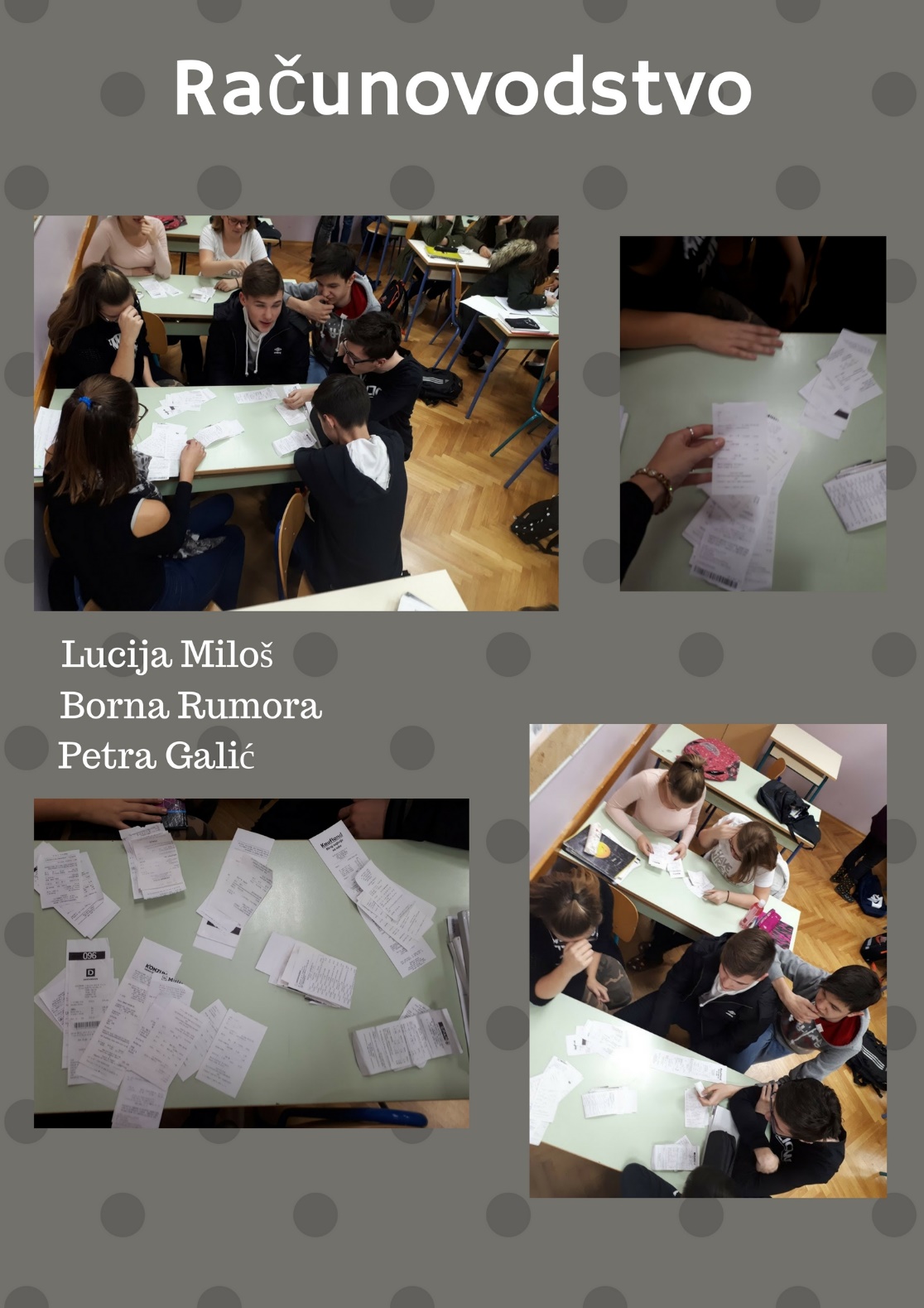 